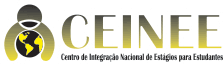 Prefeitura Municipal de Saudade do Iguaçu EDITAL 001/2018 - Saudade do IguaçuENSALAMENTOO CEINEE – Centro de Integração Nacional de Estágios para Estudantes, informa que o Processo Seletivo será realizado na Câmara Municipal de Saudade do Iguaçu no endereço Rua Valentin Olivo, 727 – Centro, com todos os candidatos no mesmo local e horário, conforme o Edital N°. 001/2018.NomeCPFNascimento2410VICTOR HUGO BONARDI108.778.529-4406/07/20012409JESSICA DOLISNE103.062.979-0611/03/19982408LUIS HENRIQUE REOLON088.212.439-0708/06/19932407ELISANGELA MULLER097.168.199-6017/10/19972406ANA CRISTINA FRANçA102.724.009-7124/12/19962405WELLIGHTON FRANCISCO RAVANELLI114.846.799-8913/10/20012404ALCIR DE LIMA088.331.199-2020/02/19962403GLEICE DE VASCONCELOS118.714.429-0729/06/19992402SAMARA DA SILVA GRAMZA098.304.289-6628/08/19942401IGOR PEREIRA COSTA065.150.409-0310/11/20002400ERIK AUGUSTO MOURA MACETTI071.677.249-3908/12/20012399JOãO PEDRO HARTMANN086.060.249-4518/12/20012398DAYANI FERRARIN093.209.559-3002/12/19952397IDIOMAS DA SILVA PERICO035.748.599-9027/07/19802396CLEONICE PAGLIOSA102.679.749-7322/04/19962395JAILSON LUCAS PANIZZON113.747.639-7707/11/19992394INES DE FATIMA CHAGAS023.874.699-2526/03/19722393ALINE PARCIANELLO109.521.539-6305/04/20012392VERIDIANA DE OLIVEIRA084.841.199-4703/10/19912391JOAO VITOR PAIVA STOSKOWIAN139.048.999-0218/12/20012390JOICIMARA SUTIL LEPORACY075.016.789-0105/06/19892389RHUAN PABLO BARBIERO101.288.359-0712/09/20022388KARINE CORREIA127.607.179-5026/05/20012387BRENDA PRESSER107.399.229-2009/10/20032386WALLéRIA REGIANE SANTOS SUFIATTI117.648.779-5002/12/19992385PRICILA BETIZE TRINDADE MEZZALIRA073.743.519-4125/12/19892384CLEIDIMARA DA SILVA110.239.439-4822/08/19952383ROSEMARI MENDES044.763.969-2521/04/19822382ELIANE BAUMGARDT070.929.749-1723/02/19882381MILENA GONçALVES MENDES106.976.389-6018/02/20012380CLEITIANE ANTUNES DA SILVA105.613.859-9809/07/19992379GUILHERME LOTTERMANN NICHELLE099.067.129-1013/05/20032378JOICE CRISTINA DA SILVA DE OLIVEIRA081.349.999-2104/10/19962377GIOVANNA KAILANY ZUCONELI114.166.139-0011/11/20022376KAREN ALINE MENDES114.266.469-4111/12/19982375VIVIANE APARECIDA MARTINS POLINÁRIO108.566.009-5417/10/20022374CLEISIELI S.MAZUCCO109.231.709-0101/10/20022373BRUNA WELLEN DIAS136.257.779-0826/12/20002372FABIANA NASCIMENTO MARTINS057.305.989-6318/08/19872371LARISSA CAMPOS SHARDOSIN101.571.089-1009/09/19982370MAIARA CRISTINA PANIZZON113.667.429-2313/01/20002369RAFAELLY LUIZA HARTMANN112.565.549-6005/10/19992368DANIEL ROMARIO GRACIOLA842.584.979-9120/06/20012367INÊS APARECIDA DA COSTA113.755.539-4107/10/20012366ALESSANDRA FRIZÃO MOLEC104.611.269-4004/04/20022365WALLéRIA REGIANE SANTOS SUFIATTI117.648.770-9502/12/19992364MARIA EDUARDA FONTANA105.091.459-7323/01/20032363MARILDO FAORO DA ROCHA088.008.429-4127/11/19922362BRUNA EMANUELI RISSARDI BERTOLDI090.820.829-4226/01/19972361JOCELAINE CAMARGO104.266.619-9016/01/19992360MARIELE LAUTERIO118.518.929-7417/09/20022359JULI ISABEL MENDES115.563.969-3703/07/20002358SILVANA DA ROSA MACEDO013.193.089-3707/09/19952357ERICA CRISTINA CAMARGO DA SILVA120.186.979-0005/03/20022356JAQUELINE DOS SANTOS JULIO124.993.439-7418/07/20012355CLEBERSON ALVES DE QUADRA013.693.409-9022/06/20022354GABRIELA MARIA BAGGIO096.808.249-1806/10/19992353LUCAS AUGUSTO SOUZA DE JESUS401.002.258-2926/05/19972352MARIA EDUARDA SANTOS DE SOUZA121.566.889-9021/07/20012351HELOISA MARA DALó103.410.829-8805/07/20022350ALINE RIBEIRO DA SILVA092.094.959-2610/11/19932349RHYAN CARLO SAN MARTIN SILVA437.283.448-9304/01/20022348KARINE APARECIDA MARANGON103.223.249-8013/06/20022347HENRIQUE DUARTE119.020.379-0102/07/20012346BRUNA RAFAELA DA SILVA108.813.179-4231/12/20002345JESIANE ROSA DONIDA115.212.719-5017/05/20022344ANA PAULA VALES DE CAMPOS080.661.769-1003/02/19902343MICHELI LETICIA DIETRICH081.079.229-0511/03/19962342GLEISON APARECIDO QUEIROZ091.959.059-4412/02/19992341TALITA RUMANSKI086.205.299-8607/11/19922340CAMILA CRISTINA PRATES MACHADO110.000.479-7719/03/20022339ANA PAULA FRIZON112.693.569-7620/01/19992338KAUANI ANTUNES DOS ANJOS129.764.849-8802/07/20012337DAIANE CERBATTO113.053.679-3606/01/20022336LUCA ROMBALDI DIAS058.102.889-9526/11/19972335EDIANE CONSTANTINO LOPES092.488.649-8805/01/19952334JOANA LUEDKE CAMARGO115.547.439-2331/08/19992333MATEUS FELIPE VIERO107.874.139-5001/11/19992332EDERSON MICHAEL SUTIL CAMARGO129.646.329-0128/09/20002331CLAUDETE ADRIANA PACHECO MUHL109.703.729-0608/06/20022330JOÃO CARLOS RODRIGUES106.746.139-6107/11/20022329DARIELE XAVIER OLIVEIRA107.717.569-8417/08/19982328LUIS MORAES049.213.231-3519/06/20012327CLEIDE BAGGIO113.954.739-9410/05/19982326BRUNA DA ROSA SANTOS122.625.729-1723/06/20002325ADRIANA SOUZA DOS SANTOS015.993.551-2424/02/19852324LUCIVAINE WITTES DOS SANTOS060.557.319-0818/02/19852323JOÃO ARTUR DA MOTTA VIANA125.546.099-7704/03/20022322NAFTALI GOMES DE MORAES094.861.014-0002/02/19912321BRUNA RAFAELA DA SILVA108.811.794-4231/12/20012320THAYS ALESANDRA PRATES BLOCK014.081.839-1919/04/20032319KéSIA DA CUNHA DHEIN096.722.009-2704/02/20022318ADRIAN WELLINGTON NUNES105.129.609-9207/12/20002317LUCIANE ROSA081.699.469-2106/07/19912316DANIEL AUGUSTO DAVI DEL GASPERIN093.812.839-6621/05/20012315JOãO MATHEUS SANTOS VOGEL095.817.679-5909/04/20002314HENRY MATHEUS DAMSKI086.109.469-7519/04/20002313LAVíNIA MARIA DA COSTA110.415.349-1420/12/20002312ADRIELI KURPEL086.057.709-0224/06/19942311KELLY CAROLINE ROMBALDI114.059.359-5216/11/19992310IVETE DELGADO DE SOUZA046.484.899-7718/02/19812309GABRIELE BRIDA DA VEIGA105.614.579-0501/10/20002308VIVIELE SUTIL099.998.679-1030/10/19952307GUILHERME TEIXEIRA BOSIO098.114.709-7912/08/19992306LARISSA KOPPES DE SOUZA109.230.739-7321/06/20012305JAQUELINE DOS SANTOS113.704.789-5021/07/19982304IVANIA ANDRIELI RODRIGUES FORLIN114.478.879-0521/03/20002303MAIARA APARECIDA DA SILVA108.297.729-2817/10/19992302HéLEN CRISTINA DA SILVA108.297.619-9323/09/20022301HEIDY LUIZA DAMSKI086.109.569-3801/02/20032300DAIANE FLAVIA PRATES MACHADO110.008.379-0424/03/19982299THáLIA GRACIELA PRATES BLOCK014.081.809-0109/07/20012298GUILHERME DOS SANTOS ODY101.297.329-8208/02/20012297AMANDA CRISTIANE DELGADO104.951.849-7711/02/20012296JULIA KAROLINA108.187.379-5604/04/20012295GABRIELE BRIDA DA VEIGA105.614.578-0501/10/20002294MAIARA LIMA112.229.109-4202/05/20012293EVERSON SCRAMOZZINI046.374.830-1823/07/20012292JAINE APARECIDA STEINHEUSER DE OLIVEIRA105.730.749-1725/11/19982291CRISTOFER VINICIUS MUNIZ FARIAS089.159.319-5510/09/20002290RENATA BEDIN PIAZZA074.461.779-0016/10/19952289GREISY KELLY OLIVO078.264.239-0219/06/19902288SôNIA APARECIDA NATH039.379.809-7012/10/19802287PATRICIA DE SOUZA LIMA076.115.859-6729/01/19902286EDUARDA GABRIELA CEMIN102.774.359-5116/01/20012285VINíCIUS LANGHINOTTI FAVARIN097.833.539-2615/08/19952284DIANA ALBONICO106.949.019-9723/10/19972283MARCELO KRULIKOVSKI173.793.929-3004/05/20002282PABLO HENRIQUE BETT102.786.099-0212/12/19992281JOELSA DE BARROS PAULINO ZANONI981.138.602-1502/08/19872280TATIANE BETT052.396.049-2409/05/19862279VIVIANE NAVA SOARES084.139.429-6903/01/19912278GRAZIELA PANIZZON122.596.259-5901/08/20012277JESSICA BRUNA CORREIA PEREIRA116.276.479-1007/04/20002276ESTEFâNIA DE MOURA MACETTI071.677.239-6705/09/19982275083.839.259-8004/05/19952274DAIANE THAIS PEREIRA101.770.549-6413/04/19992273DANIEL ELISEU HOFFMANN085.033.339-3722/12/19932272MIQUEIAS PASQUAL PIMENTA109.102.359-0220/11/19982271AMANDA ALVES DE CARVALHO047.107.729-1624/09/19972270ALEXSANDRA VASCONCELOS092.342.549-7001/05/19942269ANáLIA GERVáSIO GARROSO121.958.819-9212/05/20002268CRISTIANE MARCONDES BACKMANN030.902.049-2403/07/19792267ANDREIA CRISTINA ZANONI052.169.509-0727/07/19842266EDUARDA APARECIDA FRIZON112.184.139-2105/01/19982265ANA CAROLINA SCHARDOZIN123.098.019-9231/03/20002264CLEONICE NEVES LOURES113.898.049-3228/05/20002263ANDRESSA MENDES094.937.919-0413/04/19992262DAIANE NEVES LOURES085.846.559-0511/09/19932261ADRIELLY RENATA DALASTRA106.986.689-0123/03/20022260GIAN CARLOS DE ASSIS109.896.899-9924/10/20002259JOELSA DE BARROS PAULINO ZANONI913.138.602-1502/08/19872258ANDRESSA BARETA065.233.539-0706/04/19892257MARIANE CARLA BARBIERO089.658.309-0711/02/19982256LEONARDO DALTOé D'AVILA109.498.969-0025/09/20002255ANDRESSA PEREIRA LEITE088.610.509-9926/12/19962254TAINARA DE VASCONCENLOS117.746.289-3727/09/20012253ANDRESSA MACEDO MARANGON107.526.609-2620/10/19972252ADRIANA FAUST LUNARDI046.084.199-8612/07/19842251ADRIELE DE FáTIMA PINHEIRO PEREIRA108.464.609-9801/06/19972250ROSICLEYTON LUIS TOMALAK103.842.729-0810/02/19992249ELIZANDRA BIDO115.513.969-0406/06/20002248AGHATA ROSSONI DE RAMOS112.965.469-9331/01/19982247TAUAN ROSSONI DE RAMOS106.030.889-4515/11/19962246CAROLINA TRENTO MARANGON106.747.559-1023/11/20012245MôNICA PEREIRA100.655.269-3710/04/20002244ANA CLáUDIA ROSSONI098.189.099-7605/11/1997